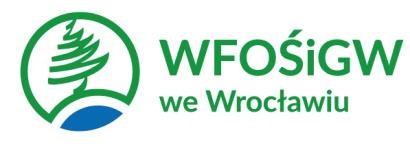 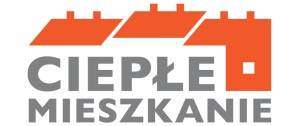 Załącznik nr 1 do Regulaminu Naboru Lista sprawdzająca przedsięwzięcia zgłoszonego do dofinansowania  w zakresie kryteriów dostępu i jakościowych dopuszczających w ramach Programu Priorytetowego  „Ciepłe Mieszkanie” w gminie Duszniki-ZdrójNegatywna ocena któregokolwiek z kryteriów dostępu lub jakościowych dopuszczających powoduje odrzucenie wniosku. Jednocześnie istnieje możliwość korekty wniosku w zakresie niespełnionego kryterium możliwego do poprawy. Wynik oceny Imię i nazwisko osoby oceniającej wniosek o dofinansowanie:  Data: Podpis: Wnioskodawca: Wnioskodawca: Wnioskodawca: Nr wniosku: Nr wniosku: Nr wniosku: Data wpływu wniosku: Data wpływu wniosku: Data wpływu wniosku: Pierwszej wersji: Pierwszej wersji: Pierwszej wersji: Po uzupełnieniu (jeśli dotyczy): Po uzupełnieniu (jeśli dotyczy): Po uzupełnieniu (jeśli dotyczy): KRYTERIA DOSTĘPU/JAKOŚCIOWE KRYTERIA DOSTĘPU/JAKOŚCIOWE KRYTERIA DOSTĘPU/JAKOŚCIOWE KRYTERIA DOSTĘPU/JAKOŚCIOWE Lp. Nazwa kryterium Nazwa kryterium Nazwa kryterium TAK NIE 1. Wniosek jest złożony w terminie określonym w regulaminie naboru/piśmie dot. poprawy wniosku. Wniosek jest złożony w terminie określonym w regulaminie naboru/piśmie dot. poprawy wniosku. Wniosek jest złożony w terminie określonym w regulaminie naboru/piśmie dot. poprawy wniosku. 2. Wniosek jest złożony na obowiązującym formularzu i w wymaganej formie Wniosek jest złożony na obowiązującym formularzu i w wymaganej formie Wniosek jest złożony na obowiązującym formularzu i w wymaganej formie 3. Wniosek jest kompletny i prawidłowo podpisany, wypełniono wszystkie wymagane pola formularza wniosku oraz dołączono wszystkie wymagane załączniki: Wniosek jest kompletny i prawidłowo podpisany, wypełniono wszystkie wymagane pola formularza wniosku oraz dołączono wszystkie wymagane załączniki: Wniosek jest kompletny i prawidłowo podpisany, wypełniono wszystkie wymagane pola formularza wniosku oraz dołączono wszystkie wymagane załączniki: 3. 	• 	zgoda współwłaściciela/li, jeśli dotyczy 	• 	zgoda współwłaściciela/li, jeśli dotyczy 3. 	• 	zgoda współmałżonka, jeśli dotyczy 	• 	zgoda współmałżonka, jeśli dotyczy 3. 	• 	zaświadczenie o dochodach Wnioskodawcy, jeśli dotyczy 	• 	zaświadczenie o dochodach Wnioskodawcy, jeśli dotyczy 4. Wnioskodawca mieści się w katalogu Beneficjentów, określonym w Programie:  Wnioskodawca mieści się w katalogu Beneficjentów, określonym w Programie:  Wnioskodawca mieści się w katalogu Beneficjentów, określonym w Programie:  4. 	• 	Wnioskodawca 	jest 	osobą 	fizyczną 	będącą 	właścicielem, 	bądź współwłaścicielem lokalu mieszkalnego  znajdującego się w budynku mieszkalnym wielorodzinnym 	• 	Wnioskodawca 	jest 	osobą 	fizyczną 	będącą 	właścicielem, 	bądź współwłaścicielem lokalu mieszkalnego  znajdującego się w budynku mieszkalnym wielorodzinnym 	• 	Wnioskodawca 	jest 	osobą 	fizyczną 	będącą 	właścicielem, 	bądź współwłaścicielem lokalu mieszkalnego  znajdującego się w budynku mieszkalnym wielorodzinnym 4. • lokal objęty przedsięwzięciem jest zlokalizowany na terenie gminy Duszniki-Zdrój• lokal objęty przedsięwzięciem jest zlokalizowany na terenie gminy Duszniki-Zdrój• lokal objęty przedsięwzięciem jest zlokalizowany na terenie gminy Duszniki-Zdrój4. • dochód Wnioskodawcy nie przekracza 135 000 zł – przy podstawowym poziomie dofinansowania • dochód Wnioskodawcy nie przekracza 135 000 zł – przy podstawowym poziomie dofinansowania • dochód Wnioskodawcy nie przekracza 135 000 zł – przy podstawowym poziomie dofinansowania 4. • powierzchnia działalności gospodarczej nie jest większa niż 30% powierzchni całkowitej lokalu mieszkalnego • powierzchnia działalności gospodarczej nie jest większa niż 30% powierzchni całkowitej lokalu mieszkalnego • powierzchnia działalności gospodarczej nie jest większa niż 30% powierzchni całkowitej lokalu mieszkalnego 4. • wnioskowany lokal nie uzyskał dofinansowania w ramach programu „Poprawa jakości powietrza poprzez wymianę źródeł ciepła w budynkach wielorodzinnych – pilotaż na terenie województwa dolnośląskiego • wnioskowany lokal nie uzyskał dofinansowania w ramach programu „Poprawa jakości powietrza poprzez wymianę źródeł ciepła w budynkach wielorodzinnych – pilotaż na terenie województwa dolnośląskiego • wnioskowany lokal nie uzyskał dofinansowania w ramach programu „Poprawa jakości powietrza poprzez wymianę źródeł ciepła w budynkach wielorodzinnych – pilotaż na terenie województwa dolnośląskiego 5. Intensywność 	wnioskowanego 	dofinansowania 	jest 	zgodna  z Programem Intensywność 	wnioskowanego 	dofinansowania 	jest 	zgodna  z Programem Intensywność 	wnioskowanego 	dofinansowania 	jest 	zgodna  z Programem 6. Wymianie/likwidacji ulegną wszystkie źródła ciepła na paliwo stałe, niespełniające wymagań minimum 5 klasy według normy przenoszącej normę europejską EN 303-5 i po zakończeniu realizacji przedsięwzięcia w lokalu mieszkalnym wszystkie zainstalowane oraz użytkowane urządzenia służące do celów ogrzewania lub przygotowania ciepłej wody użytkowej, w tym kominki wykorzystywane na cele rekreacyjne) będą spełniać docelowe wymagania aktów prawa miejscowego, w tym uchwał antysmogowych 7. Dla budynku mieszkalnego wielorodzinnego, w którym znajduje się lokal, którego dotyczy wniosek, nie istnieją techniczne i ekonomiczne warunki przyłączenia do sieci ciepłowniczej i dostarczania ciepła z sieci ciepłowniczej lub nie jest on podłączony do sieci ciepłowniczej. 8. Przedsięwzięcie nie zostało rozpoczęte. Wniosek spełnia wszystkie kryteria dostępowe i jakościowe dopuszczające Tak/Nie Wniosek spełnia wszystkie kryteria dostępowe i jakościowe dopuszczające Wezwanie Wnioskodawcy do poprawy/uzupełnienia Tak/Nie Wezwanie Wnioskodawcy do poprawy/uzupełnienia 